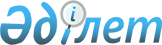 Об утверждении регламента государственной услуги "Представление туристской информации, в том числе о туристском потенциале, объектах туризма и лицах, 
осуществляющих туристскую деятельность"
					
			Утративший силу
			
			
		
					Постановление акимата Южно-Казахстанской области от 24 декабря 2012 года № 389. Зарегистрировано Департаментом юстиции Южно-Казахстанской области 29 декабря 2012 года № 2191. Утратило силу постановлением акимата Южно-Казахстанской области от 27 июня 2013 года № 157      Сноска. Утратило силу постановлением акимата Южно-Казахстанской области от 27.06.2013 № 157.      Примечание РЦПИ.

      В тексте сохранена авторская орфография и пунктуация.

      В соответствии с пунктом 4 статьи 9-1 Закона Республики Казахстан от 27 ноября 2000 года «Об административных процедурах», акимат Южно-Казахстанской области ПОСТАНОВЛЯЕТ:



      1. Утвердить регламент государственной услуги «Представление туристской информации, в том числе о туристском потенциале, объектах туризма и лицах, осуществляющих туристскую деятельность» согласно приложению к настоящему постановлению.



      2. Контроль за исполнением настоящего постановления возложить на заместителя акима области Туякбаева С.К.



      3. Настоящее постановление вводится в действие по истечении десяти календарных дней со дня первого официального опубликования.

      

      Аким области                               А. Мырзахметов      

      Приложение

      к постановлению акимата

      Южно-Казахстанской области

      от 24 декабря 2012 года № 389 

Регламент государственной услуги

      «Представление туристской информации, в том числе о туристском потенциале, объектах туризма и лицах, осуществляющих туристскую деятельность» 

1. Основные понятия      1. В настоящем регламенте государственной услуги «Представление туристской информации, в том числе о туристском потенциале, объектах туризма и лицах, осуществляющих туристскую деятельность» (далее - Регламент) используются следующие понятия:

      1) получатель - физическое и юридическое лицо;

      2) уполномоченный орган – государственное учреждение «Управление туризма, физической культуры и спорта Южно-Казахстанской области» (далее-Управление).  

2. Общие положения      2. Настоящий Регламент разработан в соответствии с пунктом 4 статьи 9-1 Закона Республики Казахстан от 27 ноября 2000 года «Об административных процедурах».

      Согласно подпункту 1-4) пункта 3 статьи 3 Закона Республики Казахстан от 24 марта 1998 года «О нормативных правовых актах» Регламент государственной услуги - нормативный правовой акт, устанавливающий требования к обеспечению соблюдения стандарта государственной услуги и определяющий порядок деятельности государственных органов, их подведомственных организаций, должностных лиц, а также физических и юридических лиц по оказанию государственной услуги.

      Регламент государственной услуги устанавливает также описание действий (взаимодействия) государственных органов, их подведомственных организаций и иных физических и юридических лиц, участвующих в процессе оказания государственной услуги.

      3. Государственная услуга оказывается Управлением.

      4. Форма оказываемой государственной услуги: неавтоматизированная.

      5. Государственная услуга оказывается на основании подпункта 12) статьи 12 Закона Республики Казахстан от 13 июня 2001 года «О туристской деятельности в Республике Казахстан» и постановления Правительства Республики Казахстан от 29 августа 2012 года № 1099 «Об утверждении стандартов государственных услуг в сфере туризма» (далее - Стандарт).

      6. Результат государственной услуги определен пунктом 5 Стандарта. 

3. Требования оказания государственной услуги      7. Информацию по вопросам оказания государственной услуги, о ходе оказания государственной услуги и график можно получить в Управлении, адрес который указан в приложении 1 Стандарта.

      8. Сроки оказания государственной услуги предусмотрены пунктом 7 Стандарта.

      9. Оснований для приостановления или отказа в предоставлении государственной услуги не существует.

      10. Этапы оказания государственной услуги с момента получения заявления от получателя для получения государственной услуги и до момента выдачи результата государственной услуги:

      1) получатель подает заявление в Управление через канцелярию согласно приложению 1 Стандарта;

      2) сотрудник канцелярии Управления осуществляет прием и регистрацию документов. Для заявителя снимается копия, на которой проставляется отметка о принятии (штамп и входящий номер, дата);

      3) сотрудник канцелярии Управления передает принятых документов на рассмотрение руководителю Управления;

      4) руководитель Управления рассмотрев документы определяет ответственного исполнителя;

      5) ответственный исполнитель Управления осуществляет рассмотрение представленного заявления, оформляет уведомление, затем направляет на подписание руководителю уполномоченного органа;

      6) руководитель Управления подписывает уведомление и направляет в канцелярию Управления;

      7) сотрудник канцелярии Управления регистрирует уведомление и выдает получателю.

      11. Прием документов для оказания государственной услуги осуществляются одним специалистом уполномоченного органа.  

4. Описание порядка действия (взаимодействия) в процессе

      оказания государственной услуги      12. Получателю снимается копия заявления, на которой проставляется отметка о принятии (штамп и входящий номер, дата).

      13. Для получения государственной услуги получатель предоставляет документы, указанных в пункте 11 Стандарта.

      14. В ходе оказания государственной услуги задействованы следующие структурно-функциональные единицы (далее – СФЕ):

      1) сотрудник канцелярии Управления;

      2) начальник Управления;

      3) ответственный исполнитель Управления.

      15. Текстовое табличное описание последовательности и взаимодействие административных действий (процедур) каждой СФЕ с указанием срока выполнения каждого административного действия (процедуры), приведено в приложении 1 к настоящему Регламенту.

      16. Схема, отражающая взаимосвязь между логической последовательностью административных действий в процессе оказания государственной услуги и СФЕ, приведена в приложении 2 к настоящему Регламенту. 

5. Ответственность должностных лиц,

      оказывающих государственные услуги      17. Ответственным лицом за оказание государственной услуги является руководитель Управления.

      Ответственное лицо несет ответственность за реализацию оказания государственной услуги в установленные сроки в соответствии с законодательными актами Республики Казахстан. 

      Приложение 1

      к Регламенту государственной услуги

      «Представление туристской информации,

      в том числе о туристском потенциале,

      объектах туризма и лицах, осуществляющих

      туристскую деятельность» Описание

      последовательности и взаимодействие административных действий (процедур) Таблица 1. Описание действий структурно-функциональных единиц (далее – СФЕ) Таблица 2. Варианты использования.

      Основной процесс

      Приложение 2

      к Регламенту государственной услуги

      «Представление туристской информации,

      в том числе туристском потенциале,

      объектах туризма и лицах, осуществляющих

      туристскую деятельность»       Процесс «Представление туристской информации, в том числе о туристском потенциале, объектах туризма и лицах, осуществляющих туристскую деятельность» 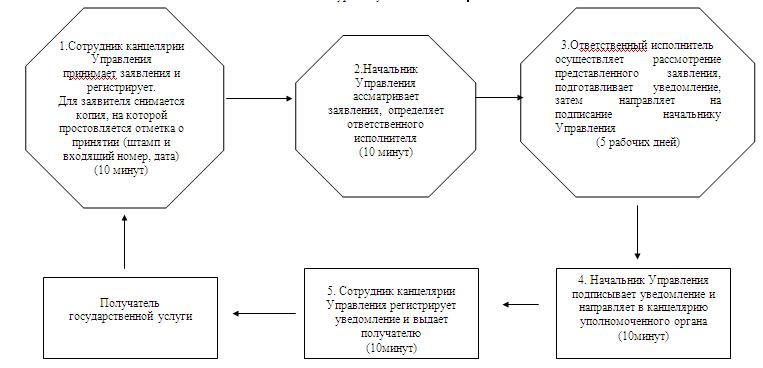 
					© 2012. РГП на ПХВ «Институт законодательства и правовой информации Республики Казахстан» Министерства юстиции Республики Казахстан
				Действия основного процесса (хода, потока работ)Действия основного процесса (хода, потока работ)Действия основного процесса (хода, потока работ)Действия основного процесса (хода, потока работ)Действия основного процесса (хода, потока работ)Действия основного процесса (хода, потока работ)№ действия (хода, потока работ)12345Наименование СФЕСотрудник канцелярии УправленияНачальник УправленияОтветственный сотрудник УправленияНачальник УправленияСотрудник канцелярии УправленияНаименование действия (процесса, процедуры, операции) и их описаниеПринимает и регистрирует документы. Для заявителя снимает копию, на которой проставляется отметка о принятии (штамп и входящий номер, дата).Ознакомление с корреспонденцией,

определение ответственного исполнителяРассмотрение

документов,

подготовка уведомленияОзнакомление с

корреспонденциейРегистрация документа Форма завершения (данные, документ, организационно-распорядительное решение)Направление

документов

начальнику Управления

для

наложения

резолюцииНаложение

резолюции,

отправка

ответственному исполнителю Передача

документов начальнику УправленияПодписание документаПередача уведомления получателюСроки исполнения10 минут10 минут5 рабочих дней10 минут10 минутОсновной процесс (ход, поток работ)Основной процесс (ход, поток работ)Основной процесс (ход, поток работ)Основной процесс (ход, поток работ)Основной процесс (ход, поток работ)Сотрудник канцелярии УправленияНачальник УправленияОтветственный сотрудник УправленияНачальник УправленияСотрудник канцелярии УправленияДействие № 1: принимает и регистрирует документы Действие № 1:ознакомление с корреспонденцией,

определение

ответственного исполнителя Действие № 1: рассмотрение

документов,

подготовка уведомления. Действие № 3: ознакомление с

корреспонденцией. Действие № 3: регистрация документа. Действие № 2: направление

документов

начальнику Управления для

наложения

резолюцииДействие № 2: наложение

резолюции,

отправка

ответственному исполнителю Действие № 2: передача

документов начальнику уполномоченного органаДействие № 4: подписание документаДействие № 4: передача уведомления получателю